Effects of C-L services on depression and anxiety: Supplemental Digital ContentOverviewTable S-1. Levels of integration (adapted from Heath, Wise Romero, & Reynolds, 2013 [24]).Table S-2. Electronic Search Strategy for Ovid Medline®.Table S-3: Risk of Bias Assessment.Table S-4. Characteristics of the studies included in the review.Table S-5: Risk of Bias for individual studies.Table S-6. Measures and outcomes for the studies included in the review.Figure S-1. Study Flow Chart.Figure S-2. Summary of Risk of Bias.Figure S-3. Forest Plot for Protocol-Based Studies with Depression as an Outcome.Figure S-4. Contour-Enhanced Funnel Plot for Protocol-Based Studies with Depression as an Outcome.Figure S-5. Forest Plot for Integrated/Collaborative Care Studies with Depression as an Outcome.Figure S-6. Contour-Enhanced Funnel Plot for Integrated/Collaborative Care Studies with Depression as an Outcome.Table S-1. Levels of integration (adapted from Heath, Wise Romero, & Reynolds, 2013 [24]).Table S-2. Electronic Search Strategy for Ovid Medline®.Table S-3: Risk of Bias Assessment.Adapted from: O’Donnell A, McParlin C, Robson SC, et al. (2016) [33].Table S-4. Characteristics of the studies included in the review.1Level of Integration: According to the Standard Framework for Levels of Integrated Healthcare [24] (cf. also Table 1)2short: 1-3 sessions; medium: 4-10 sessions; long: > 10 sessions; adaptive: intensity of interventions is adaptive to patients’ needsCBT: Cognitive Behavioral Therapy; C-L: Psychiatric and psychosomatic consultation-liaison service; CM: Care manager; FU: Follow-up; PT: Psychotherapy; SSRI: Selective serotonin reuptake inhibitor; TAU: Treatment as usual (routine hospital care)Table S-5: Risk of Bias for Individual Studies.1Overall risk of bias is a function of the highest risk of bias in any of the four categories.Table S-6. Measures and Outcomes for the Studies Included in the Review.ASI: Anxiety Status Inventory; BDI: Beck Depression Inventory; CES-D: Center for Epidemiological Studies Depression Scale; DSI: Depression Status Inventory; EPDS: Edinburgh postnatal depression scale; GDS-15: Geriatric Depression Scale-15; GDS-30: Geriatric Depression Scale-30; GHQ: General Health Questionnaire; HADSA: Hospital Anxiety and Depression Scale: Anxiety; HADSD: Hospital Anxiety and Depression Scale: Depression; HAMD: Hamilton Depression Scale; MHI-D: Mental Health Inventory: Depression; MHI-A: Mental Health Inventory: Anxiety; MMSE: Mini-Mental State Examination; NA: not available, i.e. the value could not be calculated from available data; PHQ-9: Patient Health Questionnaire-9; POMS: Profile of Mood States; SRD: Zung Self-Rating Depression Scale; STAI-S: Spielberger State Trait Anxiety Inventory: State Component; STAI-X2: State Trait Anxiety Inventory: Trait Component)Figure S-1. Study Flow Chart.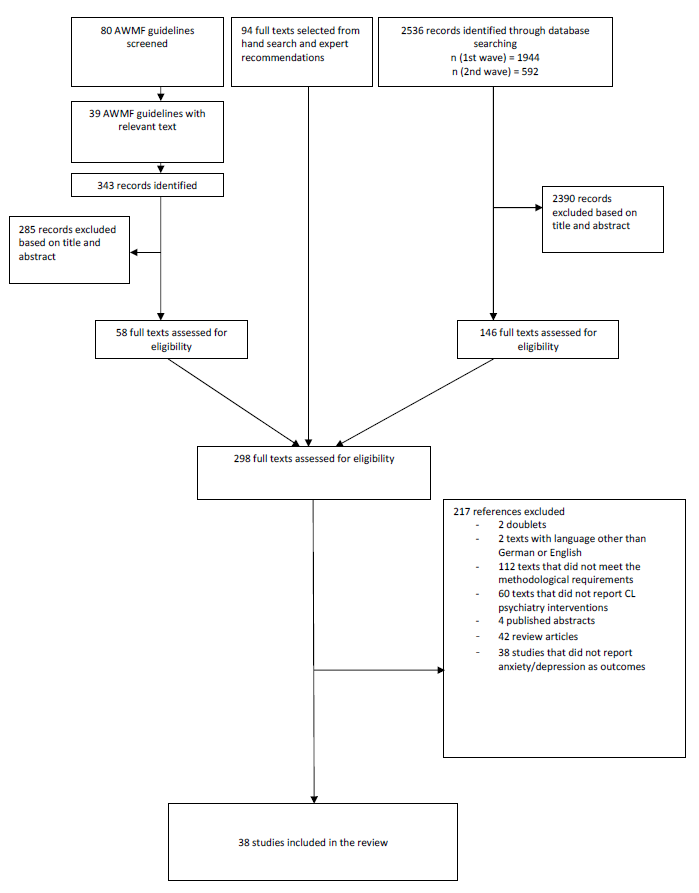 Figure S-2. Summary of Risk of Bias.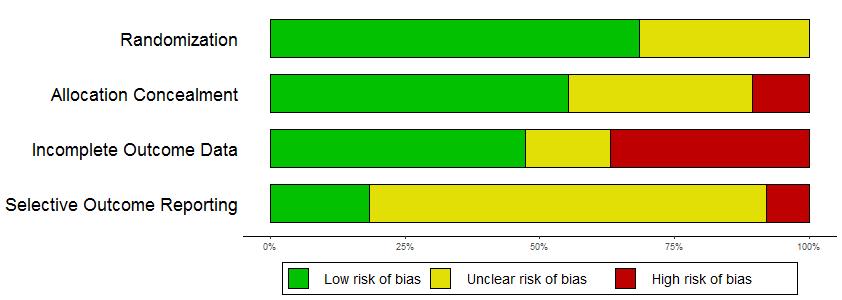 Figure S-3. Forest Plot for Studies Reporting Interventions Based on Specific Treatment Manuals with Depression as an Outcome.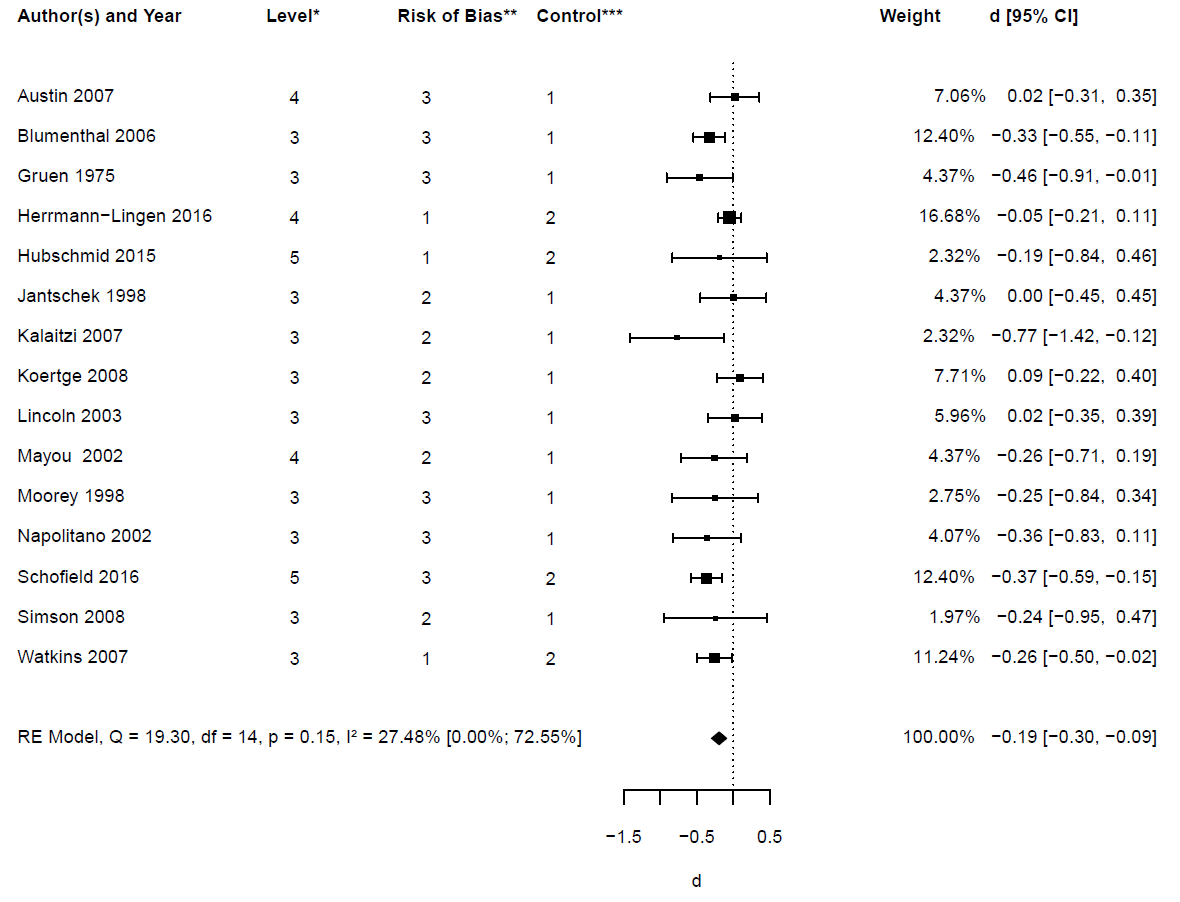 *Level of Integration (cf. Table 1)**Risk of Bias: 1 = low; 2 = unclear; 3 = high***Control: 1 = TAU; 2 = TAU with possible consultation (active control)Figure S-4. Contour-Enhanced Funnel Plot for Studies Reporting Interventions Based on Specific Treatment Manuals Depression as an Outcome.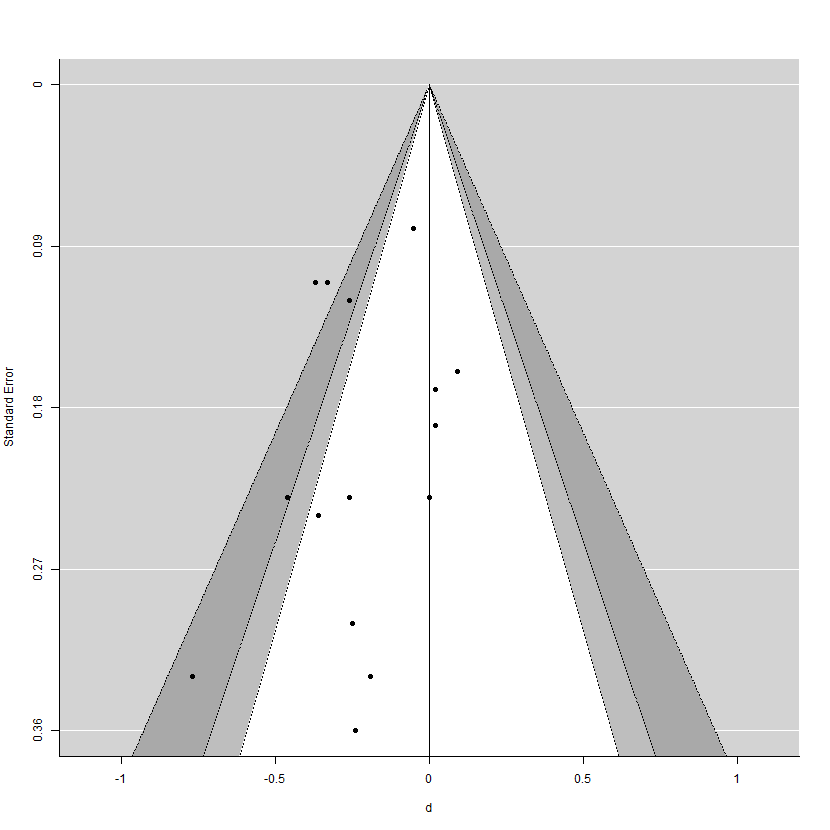 Figure S-5. Forest Plot for Integrated and Collaborative Care Studies with Depression as an Outcome.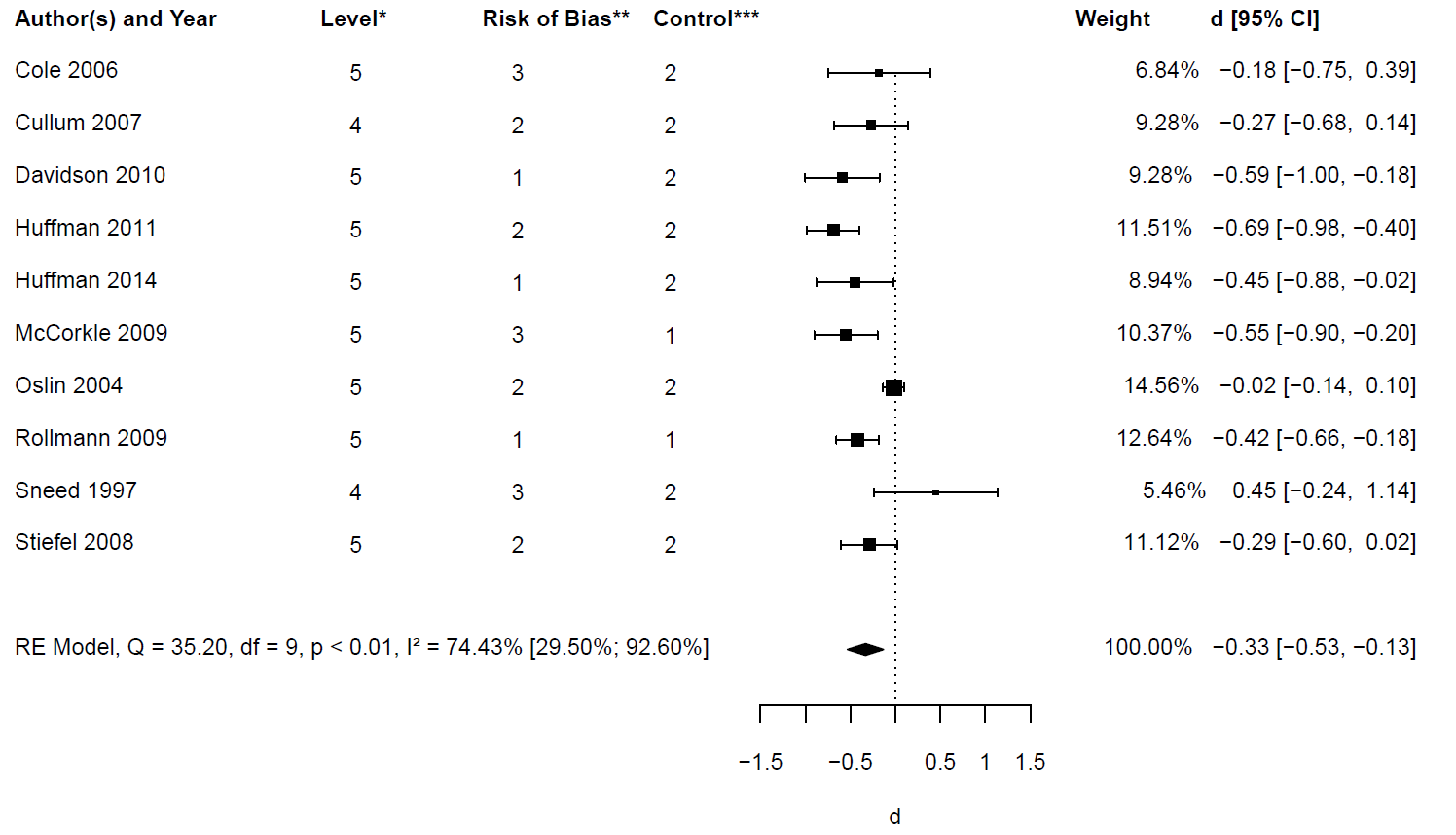 *Level of Integration (cf. Table 1)**Risk of Bias: 1 = low; 2 = unclear; 3 = high***Control: 1 = TAU; 2 = TAU with possible consultation (active control)Figure S-6. Contour-Enhanced Funnel Plot for Integrated and Collaborative Care Studies with Depression as an Outcome.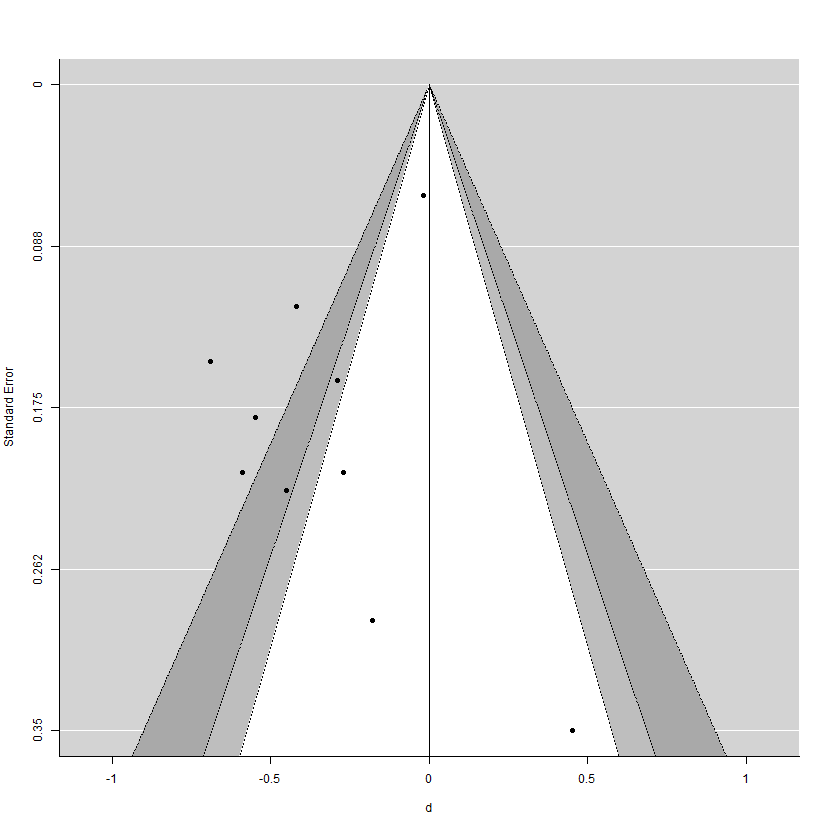 Type of Cooperation Level Description Examples Coordinated Care Level 1 Minimal Collaboration Patients referred between providers on different sites Consultation on Different Sites Not included in the review Coordinated Care Level 2 Basic Collaboration at a Distance Providers periodically communicate about shared patients Consultation on Different Sites Burton et al. (1995) [53]: Intervention by clinical psychologist who is based at a different site Co-located Care Level 3 Basic Collaboration On-SiteProviders based at the same site & communicate but have separate cultures & recordsConsultation On-Site Jantschek et al. (1998) [66]: Psychotherapy provided by clinical psychologists from Dept. of Psychosomatic Medicine Co-located Care Level 4 Close Collaboration with Some System IntegrationProviders have some face-to-face communication about shared patients (screening) and feel part of team LiaisonBaldwin et al. (2004) [51]: screening of all patients, multi-faceted intervention led by mental health liaison nurse Integrated Care Level 5 Close Collaboration Approaching Integration Treatment planning for shared patients (screening), but separate planning for other patients Enhanced Liaison, collaborative care Huffman et al. (2014) [64]: collaborative care Hubschmid et al. (2015) [63]: Patient needs are treated as a team for shared patients Integrated Care Level 6 Full Collaboration in a Transformed/Merged Practice Single team with a single treatment plan. Patients experience their care as single system treating the whole person. Interdisciplinary treatment teamNot included in the review #SearchesNotes1("19446712" or "19555794" or "18597695" or "15217778" or "11509898" or "10514955" or "7872852" or "1518313").ui.Test data2"Referral and Consultation"/MeSH3((consult* or liaison* or consil* or inter-disciplin* or interdisciplin* or collaborat* or cooperat* or co-operat* or referr*) adj6 (psych* or mental*)).ti,ab.Text words in title, abstract4collaborative care.ti,ab.Text words in title, abstract5or/2-4OR-combination MeSH and text words for consultation6exp "Psychiatry and Psychology"/All MeSH-terms for this category7(psych* or mental*).ti.Text words in title8or/6-7OR-combination MeSH and text words for psych*9Inpatients/MeSH-terms for hospital10exp Hospitals/MeSH-terms for hospital11exp Hospitalization/MeSH-terms for hospital12inpatient*.ti,ab.Text words in title, abstract for hospital13hospital*.ti,ab.Text words in title, abstract for hospital14or/9-13OR-combination MeSH and text words for hospital15exp Prognosis/MeSH-terms incl. sub-terms for research, study design, treatment outcome etc.16exp epidemiologic studies/MeSH-terms incl. sub-terms for research, study design, treatment outcome etc.17exp empirical research/MeSH-terms incl. sub-terms for research, study design, treatment outcome etc.18practice guideline.pt.Guideline: publication type 19(guideline* or consensus).ti.Text words in title20randomized controlled trial.pt.Cochrane sensitivity-specificity maximizing search filter for randomized controlled trials (for the indexed part): Source: Cochrane Handbook Version 5.0.2., chapter 6.4.11.1.www.cochrane-handbook.org.21controlled clinical trial.pt.Cochrane sensitivity-specificity maximizing search filter for randomized controlled trials (for the indexed part): Source: Cochrane Handbook Version 5.0.2., chapter 6.4.11.1.www.cochrane-handbook.org.22(randomized or randomised).ab.Cochrane sensitivity-specificity maximizing search filter for randomized controlled trials (for the indexed part): Source: Cochrane Handbook Version 5.0.2., chapter 6.4.11.1.www.cochrane-handbook.org.23placebo.ab.Cochrane sensitivity-specificity maximizing search filter for randomized controlled trials (for the indexed part): Source: Cochrane Handbook Version 5.0.2., chapter 6.4.11.1.www.cochrane-handbook.org.24clinical trials as topic.sh.Cochrane sensitivity-specificity maximizing search filter for randomized controlled trials (for the indexed part): Source: Cochrane Handbook Version 5.0.2., chapter 6.4.11.1.www.cochrane-handbook.org.25randomly.ab.Cochrane sensitivity-specificity maximizing search filter for randomized controlled trials (for the indexed part): Source: Cochrane Handbook Version 5.0.2., chapter 6.4.11.1.www.cochrane-handbook.org.26trial.ti.Cochrane sensitivity-specificity maximizing search filter for randomized controlled trials (for the indexed part): Source: Cochrane Handbook Version 5.0.2., chapter 6.4.11.1.www.cochrane-handbook.org.2721 or 26 or 23 or 20 or 22 or 25 or 24Cochrane sensitivity-specificity maximizing search filter for randomized controlled trials (for the indexed part): Source: Cochrane Handbook Version 5.0.2., chapter 6.4.11.1.www.cochrane-handbook.org.28exp animals/ not humans.sh.Cochrane sensitivity-specificity maximizing search filter for randomized controlled trials (for the indexed part): Source: Cochrane Handbook Version 5.0.2., chapter 6.4.11.1.www.cochrane-handbook.org.2927 not 28Cochrane sensitivity-specificity maximizing search filter for randomized controlled trials (for the indexed part): Source: Cochrane Handbook Version 5.0.2., chapter 6.4.11.1.www.cochrane-handbook.org.30(meta-analy* or metaanaly*).ti.Metaanalysis: terms in title31meta-analysis.pt.Metaanalysis: publication type32(systematic and (review or overview)).ti.Systematic review33review.pt. and systematic.ti.Systematic review34or/15-17Aspect: research, study design35or/18-19Aspect: guideline36or/30-31Aspect: meta-analysis37or/32-33Aspect: systematic review385 and 8Aspects: consultation + psych*3914 and 38Aspect: consultation + psych* + hospital too many hits. Narrow search in next steps40(consult* or liaison* or consil* or inter-disciplin* or interdisciplin* or collaborative care or cooperat* or co-operat*).ti.Several terms for the aspect consultation in title41(referr* and (psych* or mental*)).ti.Several terms for the aspect consultation in title42or/40-41Several terms for the aspect consultation in title4339 and 42Aspect consultation in title + psych* + hospital (this step will not be used in further searches4434 and 39Aspect consultation + psych* + hospital, narrowed using aspect research4542 and 44Aspects psych* + hospital + research + terms for the aspect consultation in title (specific search, risk of exclusion of relevant studies)4629 and 39Aspects consultation + psych* + hospital + Cochrane RCT-filter4742 and 46Aspects consultation + psych* + hospital + Cochrane RCT-filter + terms for the aspect consultation in title (specific search)4835 and 39Aspects consultation + psych* + hospital + aspect guideline4942 and 48Aspects consultation + psych* + hospital + aspect guideline + aspect consultation in title (specific search, risk of exclusion of relevant studies)5036 and 39Aspects consultation + psych* + hospital + aspect Meta-Analysis  no relevant hits5142 and 50Narrowing down with terms in title5237 and 39Aspects consultation + psych* + hospital + aspect systematic review5342 and 52Aspects psych* + hospital + aspect systematic review + consultation in title5445 or 47 or 49 or 51 or 53Overall result when combining interim findings by OR55general hospital psychiatry.jn.Search for this journal5639 and 55Aspects consultation + psych* + hospital + journal5742 and 56Aspects psych* + hospital + journal + consultation in title58"archives of general psychiatry".jn.Search for this journal5939 and 58Aspects consultation + psych* + hospital + journal6042 and 59Aspects psych* + hospital + journal + consultation in title6154 or 57 or 60Overall result combining interim results621 or 61Combination with known articles from #1.63remove duplicates from 62Final result after removal of duplicatesDomainDescriptionReview author’s judgmentRandomizationDescribe the method used to generate the allocation sequence in sufficient detail to allow an assessment of whether or not it should produce comparable groupsWas the allocation sequence adequately generated?Allocation ConcealmentDescribe the method used to conceal the allocation sequence in sufficient detail to determine whether or not intervention allocations could have been foreseen in advance of, or during, enrolmentWas the allocation adequately concealed?Incomplete Outcome DataDescribe the completeness of outcome data for each main outcome, including attrition and exclusions from the analysis. State whether attrition and exclusions were reported, the numbers in each intervention group (compared with total randomized participants), reasons for attrition/exclusions where reported, and any re-inclusions in analyses performed by the review authorsWere incomplete outcome data adequately addressed?Selective Outcome ReportingState how the possibility of selective outcome reporting was examined by the review authors, and what was foundAre reports of the study free of suggestion of selective outcome reporting?Author(s), yearCountryTarget groupNIntervention(s)Psychotropic drugs as part of interventionControlSettingProfessionLevel of Integration1IntensityBrief interventions tailored to the patientBrief interventions tailored to the patientBrief interventions tailored to the patientBrief interventions tailored to the patientBrief interventions tailored to the patientBrief interventions tailored to the patientBrief interventions tailored to the patientBrief interventions tailored to the patientBrief interventions tailored to the patientBaldwin et al. 2004 [51]UKGeriatrics153Multi-faceted nurse-led intervention (assessment, direct interventions, liaison support)yesTAU (referral to C-L service possible)Indiv.NurseLevel 4Adaptive (to medium)Burton et al. 1995 [53]UKCancer (breast)215Preoperative interview &1) 30-min. PT intervention (client-centered counseling)2) 30-min. chat3) interview onlynoTAU Indiv.Psych.Level 2ShortCallaghan & Cheung Li 2002 [54]China (Hong Kong)Surgery (hysterectomy)96Preoperative information and counseling (cognitive distraction & reappraisal)noTAU & Information onlyIndiv.UnclearLevel 2ShortCole et al. 1991 [55]CanadaGeriatrics80ConsultationyesTAU Indiv.Psych.Level 4Adaptive (Short to medium)Leon-Pizarro et al. 2007 [70]SpainCancer (breast, gynecological)661 session relaxation training, guided imagery & information before radiotherapynoTAU & Attention placebo (1 session without relaxation)Indiv.NurseLevel 3ShortMcArdle et al. 1996 [74]UKCancer (breast)272Supportive counseling from1) breast care nurse2) voluntary organization3) bothnoTAU & information bookletIndiv.NurseLevel 5Adaptive (Short to medium)Roykulcharoen & Good 2004 [80]ThailandSurgery (abdominal)102Relaxation training (pre- and post-surgery) (direct instruction & tape)noTAU (no relaxation but instruction to lie in bed quietly)Indiv.NurseLevel 3ShortShah et al. 2001 [83]UKGeriatrics47Formal psychogeriatric consultation 24 h after screeningyesTAU & no consultation after screeningIndiv.Psych.Level 3ShortInterventions based on specific treatment manualsInterventions based on specific treatment manualsInterventions based on specific treatment manualsInterventions based on specific treatment manualsInterventions based on specific treatment manualsInterventions based on specific treatment manualsInterventions based on specific treatment manualsInterventions based on specific treatment manualsInterventions based on specific treatment manualsAustin et al. 2007 [50]AustraliaPregnancy277CBTnoTAU & Booklet (advice to GP)GroupMultiprof.Level 4MediumBlumenthal et al. 2006 [52]USATransplantation (lung disease)328Telephone-based coping skills trainingnoTAU (medical)Indiv.Multiprof.Level 3LongGiven et al. 2004 [59]USACancer (general)237CBTyesTAU ("conventional")Indiv.Psych.Level 3MediumGruen 1975 [60]USAHeart disease73PTnoTAU (medical)Indiv.Psych.Level 3LongGuthrie et al. 1993 [61]UKGastro-intestinal disease102PT (focus on client-therapist relationship)noTAU & attention placebo (same therapist)Indiv.UnclearLevel 3MediumHerrmann-Lingen et al. 2016 [62]GermanyHeart disease570Stepwise PT (with psychodynamic & CBT elements)noTAU & 1 information sessionBothPsych.Level 4LongHubschmid et al. 2015 [63]SwitzerlandNeurology23Brief psychodynamic PTyesTAU (diagnosis and "advice to seek treatment in private practice")BothMultiprof.Level 5MediumJantschek et al. 1998 [66]GermanyGastro-intestinal disease108Short-term psychodynamic PT & relaxationnoTAU: Drug treatment onlyIndiv.Psych.Level 3LongKalaitzi et al. 2007 [67]GreeceCancer (breast)40Brief psychosexual intervention for couplesnoTAU (medical)Indiv.UnclearLevel 3MediumKoertge et al. 2008 [68]SwedenHeart disease247Stress management trainingnoTAU (medical)Indiv.Multiprof.Level 3LongLincoln & Flannaghan 2003 [71]USANeurology123CBTno1) TAU & attention placebo2) TAU (no contact)Indiv.NurseLevel 3MediumLinn et al. 1982 [72]USACancer (general)120Counseling (based on Kubler-Ross)noTAUIndiv.NurseLevel 3LongMayou et al. 2002 [73]UKHeart disease801 hour CBT intervention & FU & outpatient sessionsnoTAU (no contact)Indiv.NurseLevel 4AdaptiveMoorey et al. 1998 [76]UKCancer (general)57Problem-focused CBT ("Adjuvant Psychological Therapy")noTAU & attention control (Supportive counseling)Indiv.Psych.Level 3MediumNapolitano et al. 2002 [77]USATransplantation (lung disease)71Telephone-based supportive counseling & CBTnoTAU (medical)Indiv.Multiprof.Level 3MediumSchofield et al. 2016 [81]AustraliaCancer (prostate)331Group consultation with uro-oncology nursenoBest practice supportive care (nurse-led clinic)GroupNurseLevel 5MediumSchweickhardt et al. 2007 [82]GermanySomatoform disorders91PT based on modified reattribution, CBT, and PDnoTAU & psychoeducational reading materialIndiv.Psych.Level 3MediumSimson et al. 2008 [84]GermanyDiabetes30Supportive PTnoTAU (medical; "psychosomatic input was possible, but not requested")Indiv.NurseLevel 3MediumWatkins et al. 2007 [87]UKNeurology411Motivational interviewingnoTAU (medical, referral possible)Indiv.Multiprof.Level 3MediumIntegrated and collaborative careIntegrated and collaborative careIntegrated and collaborative careIntegrated and collaborative careIntegrated and collaborative careIntegrated and collaborative careIntegrated and collaborative careIntegrated and collaborative careIntegrated and collaborative careCole et al. 2006 [56]CanadaGeriatrics157Psychiatric assessment, supportive PT/drug tx & FU visitsyesTAU (advice to GP, referral possible)Indiv.Multiprof.Level 5LongCullum et al. 2007 [57]UKGeriatrics121Assessment and treatment plan by C-L nurse, co-operation with other MH specialists, monitoring)yesTAU (referral possible)Indiv.Multiprof.Level 4AdaptiveDavidson et al. 2010 [58]USAHeart disease237Assessment by clinical nurse specialist, monitoring and stepped-care approach (psychiatric tx and/or PT, counseling by SW)yesTAU ("as defined by the treating physicians")Indiv.Multiprof.Level 5AdaptiveHuffman et al. 2011 [65]USAHeart disease175Assessment and treatment (incl. depression education) by social-work case manager collaborating with a psychiatristyesTAU, CM informs physician & treatment team & recommends treatmentIndiv.Multiprof.Level 5AdaptiveHuffman et al. 2014 [64]USAHeart disease183Assessment and treatment planning by social-work case manager collaborating with a psychiatrist, psychoeducation, telephone-based CBTyesAs Huffman 2011Indiv. plus groupMultiprof.Level 5AdaptiveKominski et al. 2001 [69]USAC-L (general)1687Psychogeriatric assessment, treatment by multiprofessional MH team coordinated by case manageryesTAU (referral possible)Indiv.Multiprof.Level 5AdaptiveMcCorkle et al. 2009 [75]USACancer (ovarian)123Assessment by C-L nurse, monitoring and supportive counseling from oncology advanced practice nurse noTAU & attention control (contact with research assistant)Indiv.Nurse specialistsLevel 5LongOslin et al. 2004 [78]USAGeriatrics2637Psychogeriatric assessment, case manager monitored symptoms and coordinated treatment by multiprofessional MH teamyesTAU (referral possible)Indiv.Multiprof.Level 5AdaptiveRollmann et al. 2009 [79]USAHeart disease452Assessment by nurse specialist collaborating with psychiatrist and cardiologist, telephone-based monitoring of symptoms and counselingyesTAU (diagnosis, no treatment advice)Indiv.Multiprof.Level 5AdaptiveSneed et al. 1997 [85]USAHeart disease34Assessment & intervention (counseling, relaxation) by psychiatric nurse, weekly telephone after discharge by nurse case manager, c) 2 sessions support groupnoTAU w/ in-hospital cardiovascular case manager; after discharge: 24 hour beeper access to CMIndiv., signify-cant others & groupMultiprof.Level 4LongStiefel et al. 2008 [86]SwitzerlandRheumatism/ Diabetes247Assessment and multifaceted intervention by C-L nurse: Supportive counseling, referral to psychiatrist, and/or advice to treating physician/multidisciplinary case conference)yesTAU (usual care, referral possible)Indiv.Multiprof.Level 5AdaptiveStudyRandomizationAllocation ConcealmentIncomplete Outcome DataRisk of Selective Outcome ReportingOverall Risk of Bias1Brief interventions tailored to the patientBrief interventions tailored to the patientBrief interventions tailored to the patientBrief interventions tailored to the patientBrief interventions tailored to the patientBrief interventions tailored to the patientBaldwin et al. 2004 [51]Low RiskLow RiskLow RiskUnclear RiskUnclear RiskBurton et al. 1995 [53]Low RiskHigh RiskHigh RiskUnclear RiskHigh RiskCallaghan et al. 2002 [54]Unclear RiskUnclear RiskLow RiskLow RiskUnclear RiskCole 1991 [55]Low RiskLow RiskHigh RiskUnclear RiskHigh RiskLeon-Pizarro et al. 2007 [70]Unclear RiskUnclear RiskHigh RiskUnclear RiskHigh RiskMcArdle et al. 1996 [74]Unclear RiskUnclear RiskUnclear RiskUnclear RiskUnclear RiskRoykulcharoen & Good 2004 [80]Unclear RiskUnclear RiskLow RiskUnclear RiskUnclear RiskShah et al. 2001 [83]Unclear RiskUnclear RiskHigh RiskUnclear RiskHigh RiskInterventions based on specific treatment manualsInterventions based on specific treatment manualsInterventions based on specific treatment manualsInterventions based on specific treatment manualsInterventions based on specific treatment manualsInterventions based on specific treatment manualsAustin et al. 2007 [50]Low RiskHigh RiskLow RiskUnclear RiskHigh RiskBlumenthal et al. 2006 [52]Low RiskLow RiskHigh RiskUnclear RiskHigh RiskGiven et al. 2004 [59]Low RiskHigh RiskHigh RiskUnclear RiskHigh RiskGruen 1975 [60]Unclear RiskUnclear RiskUnclear RiskHigh RiskHigh RiskGuthrie et al. 1993 [61]Unclear RiskUnclear RiskHigh RiskHigh RiskHigh RiskHerrmann-Lingen et al. 2016 [62]Low RiskLow RiskLow RiskLow RiskLow RiskHubschmid et al. 2015 [63]Low RiskLow RiskLow RiskLow RiskLow RiskJantschek et al. 1998 [66]Low RiskUnclear RiskUnclear RiskUnclear RiskUnclear RiskKalaitzi et al. 2007 [67]Unclear RiskUnclear RiskUnclear RiskUnclear RiskUnclear RiskKoertge et al. 2008 [68]Low RiskLow RiskLow RiskUnclear RiskUnclear RiskLincoln & Flannaghan 2003 [71]Low RiskLow RiskHigh RiskUnclear RiskHigh RiskLinn et al. 1982 [72]Low RiskLow RiskHigh RiskUnclear RiskHigh RiskMayou et al. 2002 [73]Low RiskLow RiskLow RiskUnclear RiskUnclear RiskMoorey et al. 1998 [76]Low RiskLow RiskHigh RiskUnclear RiskHigh RiskNapolitano et al. 2002 [77]Unclear RiskUnclear RiskHigh RiskUnclear RiskHigh RiskSchofield et al. 2016 [81]Low RiskLow RiskLow RiskHigh RiskHigh RiskSchweickhardt et al. 2007 [82]Low RiskLow RiskLow RiskUnclear RiskUnclear RiskSimson et al. 2008 [84]Unclear RiskUnclear RiskUnclear RiskUnclear RiskUnclear RiskWatkins et al. 2007 [87]Low RiskLow RiskLow RiskLow RiskLow RiskIntegrated and collaborative careIntegrated and collaborative careIntegrated and collaborative careIntegrated and collaborative careIntegrated and collaborative careIntegrated and collaborative careCole et al. 2006 [56]Low RiskLow RiskHigh RiskUnclear RiskHigh RiskCullum et al. 2007 [57]Low RiskLow RiskLow RiskUnclear RiskUnclear RiskDavidson et al. 2010 [58]Low RiskLow RiskLow RiskLow RiskLow RiskHuffman et al. 2011 [65]Low RiskLow RiskLow RiskUnclear RiskUnclear RiskHuffman et al. 2014 [64]Low RiskLow RiskLow RiskLow RiskLow RiskKominski et al. 2001 [69]Unclear RiskUnclear RiskUnclear RiskUnclear RiskUnclear RiskMcCorkle et al. 2009 [75]Low RiskLow RiskHigh RiskUnclear RiskHigh RiskOslin et al. 2004 [78]Unclear RiskUnclear RiskLow RiskUnclear RiskUnclear RiskRollmann et al. 2009 [79]Low RiskLow RiskLow RiskLow RiskLow RiskSneed et al. 1997 [85]Low RiskLow RiskHigh RiskUnclear RiskHigh RiskStiefel et al. 2008 [86]Low RiskHigh RiskLow RiskUnclear RiskHigh RiskAuthor, yearDepression MeasureDepression:
d (95% CI)Anxiety MeasureAnxiety:
d (95% CI)Brief interventions tailored to patientsBrief interventions tailored to patientsBrief interventions tailored to patientsBrief interventions tailored to patientsBrief interventions tailored to patientsBaldwin et al. 2004 [51]GDS-30-0.28 (-0.65, 0.09)Burton et al. 1995 [53]HADSDNAHADSA-0.31 (-0.61, -0.01)Callaghan et al. 2002 [54]STAI-S-0.42 (-0.83, -0.02)Cole 1991 [55]GDS-30NAASINALeon-Pizarro et al. 2007 [70]HADSD-0.54 (-1.04, -0.05)HADSA-0.55 (-1.04, -0.05)McArdle et al. 1996 [74]HADSD-0.33 (-0.69, 0.02)HADSA-0.15 (-0.49, 0.19)Roykulcharoen & Good 2004 [80]STAI-S-0.18 (-0.57, 0.21)Shah et al. 2001 [83]BAS-DEP; MADRS; GDSNAInterventions based on specific treatment manualsInterventions based on specific treatment manualsInterventions based on specific treatment manualsInterventions based on specific treatment manualsInterventions based on specific treatment manualsAustin et al. 2007 [50]EPDS0.02 (-0.32, 0.38)STAI-S0.03 (-0.33, 0.40)Blumenthal et al. 2006 [52]BDI-0.33 (-0.55, -0.11)STAI-S-0.23 (-0.45, -0.01)Given et al. 2004 [59]CES-D-0.25 (NA)Gruen 1975 [60]Physician notes-0.46 (-0.92, 0.00)Guthrie et al. 1993 [61]BDINAHerrmann-Lingen et al. 2016 [62]HADSD-0.05 (-0.21, 0.01)Hubschmid et al. 2015 [63]BDI-0.19 (-0.83, 0.23)Jantschek et al. 1998 [66]BDI0.00 (-0.46, 0.46)STAI-X2-0.05 (-0.52, 0.42)Kalaitzi et al. 2007 [67]CES-D-0.77 (-1.41, -0.13)STAI-S-0.50 (-1.13, 0.13)Koertge et al. 2008 [68]BDI0.09 (-0.23, 0.41)Lincoln & Flannaghan 2003 [71]BDI0.02 (-0.36, 0.41)Linn et al. 1982 [72]POMS-Depression-0.80 (NA)Mayou et al. 2002 [73]BDI-0.26 (-0.72, 0.20)STAI-S-0.02 (-0.48, 0.44)Moorey et al. 1998 [76]HADS-0.25 (-0.83, 0.32)HADSA-0.37 (-0.95, -0.21)Napolitano et al. 2002 [77]GHQ-0.36 (-0.83, 0.11)Schofield et al. 2016 [81]HADSD-0.37 (-0.59, -0.16)HADSA-0.09 (-0.36, 0.18)Schweickhardt et al. 2007 [82]HADSDNASimson et al. 2008 [84]HADSD-0.24 (-0.95, 0.48)HADSA-0.14 (-0.86, 0.52)Watkins et al. 2007 [87]MMSE-0.26 (-0.50, -0.02)Integrated and collaborative careIntegrated and collaborative careIntegrated and collaborative careIntegrated and collaborative careIntegrated and collaborative careCole et al. 2006 [56]HAMD-0.18 (-0.75, 0.15)Cullum et al. 2007 [57]GDS-15-0.27 (-0.69, 0.16)Davidson et al. 2010 [58]BDI-0.59 (-1.00, -0.18)Huffman et al. 2011 [65]PHQ-9-0.69 (-0.99, -0.38)HADSA-0.26 (-0.55, 0.04)Huffman et al. 2014 [64]PHQ-9-0.45 (-0.88, -0.02)HADSA-0.10 (-0.43, 0.23)Kominski et al. 2001 [69]MHI-DNAMHI-ANAMcCorkle et al. 2009 [75]CES-D-0.55 (-0.91, -0.19)Oslin et al. 2004 [78]MHI-D-0.02 (-0.13, 0.10)MHI-A-0.13 (-0.53, 0.27)Rollmann et al. 2009 [79]HAMD-0.42 (-0.65, -0.19)Sneed et al. 1997 [85]POMS-Depression0.45 (-0.23, 1.13)POMS-Anxiety0.39 (-0.29, 1.07)Stiefel et al. 2008 [86]CES-D-0.29 (-0.60, 0.02)